ПРОЕКТ постановления О внесении изменений в приложение 4 к постановлению администрации района от 20.12.2023 № 1385 «Об утверждении муниципальной программы «Развитие физической культуры и спорта в Нижневартовском районе»В соответствии со статьей 179 Бюджетного кодекса Российской Федерации, постановлением администрации района от 17.09.2021 № 1663 «О порядке разработки и реализации муниципальных программ Нижневартовского района», в целях уточнения мероприятий:   1. Внести в приложение 4 к постановлению администрации района                            от 20.12.2023 № 1385 «Об утверждении муниципальной программы «Развитие физической культуры и спорта в Нижневартовском районе» изложив его в новой редакции согласно приложению. 2. Отделу делопроизводства, контроля и обеспечения работы руководства управления обеспечения деятельности администрации района и взаимодействия с органами местного самоуправления:разместить постановление на официальном веб-сайте администрации района: www. nvraion.ru;опубликовать постановление в приложении «Официальный бюллетень»                       к районной газете «Новости Приобья».3. Постановление вступает в силу после его официального опубликования (обнародования).4. Контроль за выполнением постановления возложить на исполняющего обязанности начальника управления культуры и спорта администрации района А.М. Чорич.Глава района                                                                                         Б.А. Саломатин Приложение к постановлению дминистрации района от __________№ ________Приложение 4 к постановлению администрации районаот20.12.2023 № 1285 Программа «Сохранение и укрепление общественного здоровья жителей Нижневартовского района»(далее – программа)* Финансирование мероприятий программы не предусмотрено в связи с тем, что расходы по этому направлению производятся за счет текущего финансирования медицинских организаций и муниципальных программ района «Развитие образования в Нижневартовском районе», «Культурное пространство Нижневартовского района», «Развитие физической культуры и спорта в Нижневартовском районе». Раздел 1. ВведениеПрограмма разработана в соответствии с Федеральными законами от 06.10.2003 № 131-ФЗ «Об общих принципах организации местного самоуправления в Российской Федерации», от 21.11.2011 № 323-ФЗ «Об основах охраны здоровья граждан в Российской Федерации», Законом Ханты-Мансийского автономного округа – Югры от 27.09.2015 № 73-оз «Об осуществлении органами местного самоуправления муниципальных образований Ханты-Мансийского автономного округа – Югры отдельных полномочий в сфере охраны здоровья граждан», постановлением Правительства Ханты-Мансийского автономного округа – Югры «О государственной программе Ханты-Мансийского автономного округа – Югры «Современное здравоохранение», во исполнение пункта 1.3 протокола заседания Межведомственной комиссии при Правительстве Ханты-Мансийского автономного округа – Югры по реализации мер, направленных на снижение смертности населения Ханты-Мансийского автономного округа – Югры от 16.12.2019 № 4.Программа направлена на профилактику заболеваний и формирование здорового образа жизни населения района, в том числе за счет создания условий для ведения здорового образа жизни.Повысить уровень здоровья населения возможно путем формирования у населения района мотивации, направленной на формирование современного уровня знаний о рациональном и полноценном питании, мотивации к отказу от злоупотребления алкогольной продукцией и табачными изделиями, от немедицинского потребления наркотических средств и психотропных веществ, укрепления здоровья и оздоровления окружающей среды, ответственного отношения людей к своему здоровью и здоровью окружающих, приобщения к физической культуре и спорту.Все это диктует необходимость комплексного подхода: объединения различных ведомств, организаций всех форм собственности, гражданского общества, чья деятельность оказывает влияние на качество жизни и здоровье; построение устойчивой системы целенаправленного и согласованного их взаимодействия в целях решения проблем здоровья населения.Раздел 2. Общая характеристикаНижневартовский район – самый большой по занимаемой площади среди районов Ханты-Мансийского автономного округа – Югры, расположен в его восточной части.На территории Нижневартовского района, у самой границы Ямало-Ненецкого округа, находится географический центр бывшего СССР: 82°30'' градусов восточной долготы, 62°30'' градусов северной широты, рассчитанные кандидатом технических наук П.А. Бакутом. Памятный знак установлен 9 июня 1974 года научно-спортивной экспедицией под руководством действительного члена Географического общества России Н.М. Тарасова.Протяженность района с запада на восток составляет ,                      с севера на юг – 370 километров. С севера район граничит с Пуровским                                   и Красноселькупским районами Ямало-Ненецкого автономного округа,                                с востока – с Турухтанским и Енисейским районами Красноярского края, с юга – с Александровским и Каргасокским районами Томской области и с запада –                       с Сургутским районом Ханты-Мансийского автономного округа – Югры.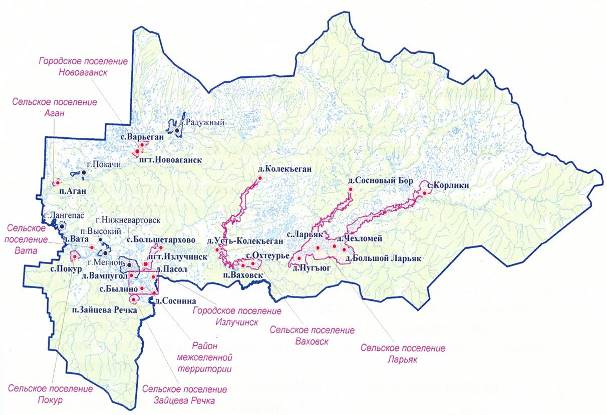 Климат района, умеренный континентальный. Отличается резкой переменой погоды весной и осенью, перепадами температур в течение суток. Зимы продолжительные, снежные и холодные. Морозы могут установиться на несколько недель при температуре воздуха ниже минус 30 градусов. Лето короткое и теплое.На 1 января 2021 года общая численность обслуживаемого населения медицинскими учреждениями составляла 36 475 человек. Для Нижневартовского района характерна стабильная медико-демографическая ситуация, высокий коэффициент рождаемости при низком показателе смертности населения. В районе 6 893 человека проживают в сельской местности.Таблица 1Численность населения Нижневартовского районаСледует отметить и неблагоприятные тенденции последнего десятилетия– снижение рождаемости и рост численности граждан пожилого возраста.Таблица 2Демографические процессы в структуре населения, обслуживаемого бюджетным учреждением Ханты-Мансийского автономного округа – Югры «Нижневартовская районная больница»Демографические процессы в структуре населения, обслуживаемого бюджетным учреждением Ханты-Мансийскогоавтономного округа – Югры «Новоаганская районная больница»Таблица 3Доля лиц старше трудоспособного возраста (в % от общей численности населения)Таблица 4Показатели смертности от болезней системы кровообращенияна 100 тыс. населения за 2019–2020 годыТаблица 5Динамика смертности в Нижневартовском районе за период 2017–2021 годов от злокачественных новообразований (на 100 тыс. населения)бюджетное учреждение Ханты-Мансийского автономного округа-Югры «Нижневартовская районная больница»Бюджетное учреждение Ханты-Мансийского автономного округа-Югры «Новоаганская районная больница»Одной из важных проблем современной системы здравоохранения является высокая смертность трудоспособного населения, особенно мужского пола. Кроме того, выполнение задачи по увеличению общей продолжительности жизни в значительной мере зависит от снижения смертности населения в трудоспособном возрасте.Здоровье трудоспособного населения обеспечивает экономическую безопасность Нижневартовского района, Ханты-Мансийского автономного округа – Югры в целом. Работающее население обеспечивает пополнение бюджета, а также обеспечивает пенсионное обеспечение населения старше трудоспособного возраста и берет на себя обязательства по воспитанию и содержанию детского населения.Снижение смертности трудоспособного населения на сегодняшний день становится наиболее актуально по причине двух наиболее существенных факторов. Первый связан с общей тенденцией по увеличению средней продолжительности жизни, в том числе в связи с развитием медицины и охраны здоровья, что приводит к увеличению числа лиц старше пенсионного возраста. Второй фактор – это сокращение числа лиц трудоспособного возраста по причине «демографической ямы»: сокращение числа рождений в период активных политических, экономических и социальных реформ конца XX – начала XXI века.Таблица 6Общая смертность в трудоспособном возрасте в абсолютных числах в бюджетном учреждении Ханты-Мансийского автономного округа – Югры «Нижневартовская районная больница» (мужчины 16–59 лет, женщины 16–54 года)Общая смертность в трудоспособном возрасте в абсолютных числах в бюджетном учреждении Ханты-Мансийского автономного округа – Югры «Новоаганская районная больница» (мужчины 16–59 лет, женщины 16–54 года)Важным инструментом ранней диагностики и профилактики неинфекционных заболеваний является проведение диспансеризации в соответствии с приказом Министерства здравоохранения Российской Федерации от 13 марта 2019 года № 124н «Об утверждении порядка проведения профилактического медицинского осмотра и диспансеризации определенных групп взрослого населения».Таблица 7Итоги проведения диспансеризации определенных групп взрослого населения на территории Нижневартовского районаДостижение высокого уровня и качества здоровья в современных условиях нельзя рассматривать как результат работы одной отрасли: устойчивое улучшение здоровья людей – это итог реализации эффективной совместной политики, охватывающей все компоненты государственного и муниципального управления, а также коллективные организованные усилия всего общества, в соответствии с чем разработан межведомственный комплексный план мероприятий.Мероприятия программы направлены на изменение поведенческих факторов населения, приобщение к занятиям физической культуры и спорта, создание благоприятных условий для ведения здорового образа жизни.Раздел 3. Показатели результатов реализации программыИнформация о целевых показателях программы представлена в таблице 8 к программе.Раздел 4. Программные мероприятияИнформация о программных мероприятиях программы представлена                            в таблице 9 к программе. Финансовое обеспечение программы не требуется.Таблица 8Целевые показатели программыТаблица 9 Программные мероприятияНаименование программы:«Сохранение и укрепление общественного здоровья жителей Нижневартовского района»;Ответственный исполнитель:управление культуры и спорта администрации района;Соисполнители программы:управление образования администрации района;управление по молодежной политике и поддержке гражданских инициатив администрации района;муниципальное казенное учреждение «Редакция районной газеты «Новости Приобья»;муниципальное бюджетное учреждение «Телевидение Нижневартовского района»;муниципальные учреждения, подведомственные управлению образования, управлению культуры и спорта администрации района;отдел по вопросам общественной безопасности администрации района;отдел по организации деятельности комиссии по делам несовершеннолетних и защите их прав администрации района;бюджетное учреждение Ханты-Мансийского автономного округа – Югры «Нижневартовская районная больница» (по согласованию);бюджетное учреждение Ханты-Мансийского автономного округа – Югры «Новоаганская районная больница» (по согласованию).Цель программы:создание условий для поддержания, сохранения и укрепления качества и продолжительности жизни граждан путем профилактики заболеваний и формирования здорового образа жизни;Задачи программы:мотивирование жителей района к ведению здорового образа жизни посредством проведения информационно-коммуникационной кампании, а также вовлечения граждан, волонтерских объединений и общественных организаций в мероприятия по укреплению общественного здоровья;привлечение граждан к занятиям физической культурой и спортом.Целевые показатели программы:1. Увеличение доли граждан, систематически занимающихся физической культурой и спортом, доли чел. в процентах с 69,5 в 2024 году до 76 в 2026 году.2. Увеличение обеспеченности населения спортивными сооружениями – увеличение количества спортивных объектов на тыс. чел., в процентах, с 68,7 в 2024 году до 69,5 в 2026 году.3. Увеличение эффективности муниципальной информационной кампании по профилактике заболеваний и формированию здорового образа жизни – числа распространенных информационных публикаций в средствах массовой информации, публикаций с 650 в 2024 году до 750 в 2026 году.4. Увеличение доли граждан – участников профилактических мероприятий, мотивирующих к ведению здорового образа жизни, доли чел. в процентах с 25 в 2024 году до 29 в 2026 году.Сроки реализации программы:2024–2026 годы.Параметры финансового обеспечения программы:общий объем финансирования программы 0,0 тыс. рублей*20172018201920202021Бюджетное учреждение Ханты-Мансийского автономного округа – Югры «Нижневартовская районная больница»25 99826 47026 53626 53926 539Бюджетное учреждение Ханты-Мансийского автономного округа – Югры «Новоаганская районная больница»10 31010 22510 1879 9369 936ВСЕГО:36 30836 69536 72336 47536 47520172018201920202021 6 мес.Динамика 2017–2021, %Население на 1 января (тыс. человек)26,026,526,526,526,5+1,9Число родившихся, человек на 1000 населения11,510,59,48,63,4-25,2Число умерших, человек на 1000 населения4,04,52,83,11,7-22,5Естественный прирост, человек на 1000 населения7,56,06,65,51,7-26,7Число умерших в трудоспособном возрасте, человек на 100 тыс. нас.150,0151,194,2105,560,3-29,720172018201920202021Динамика 2017–2021, %Население на 1 января (тыс. человек)10310102251018799369936-0,2Число родившихся, человек на 1000 населения5,25,945,26,55,5-1,0Число умерших, человек на 1000 населения3,64,674,34,84,8-0,5Естественный прирост, человек на 1000 населения1,61,270,91,21,2+0,7Число умерших в трудоспособном возрасте, человек на 100 тыс. нас.134,7116,8176,315915924,320172018201920202021БУ ХМАО – Югры «Нижневартовская районная больница» 11,014,814,615,315,3БУ ХМАО – Югры «Новоаганская районная больница» 13,514,114,114,914,820192020Динамика 2018/2017 (%)БУ ХМАО – Югры «Нижневартовская районная больница»101,7113,011,1БУ ХМАО – Югры «Новоаганская районная больница» 186,2198,812,620172018201920202021Абсолютное число2628182514На 100 тысяч населения100,1105,867,894,252,820172018201920202021Абсолютное число96575На 100 тысяч населения86,658,44969,670,1201820192020Разность2018–2020Оба пола402528-12201820192020Разность 2018–2020Оба пола12186-6Название МО2019201920192019202020202020202020202021202120212021Название МОПрошли ДД 1 этапВыявлено заболеваний впервыеВыявлено заболеваний впервыеВыявлено заболеваний впервыеПрошли ДД 1 этапВыявлено заболеваний впервыеВыявлено заболеваний впервыеВыявлено заболеваний впервыеПрошли ДД 1 этапПрошли ДД 1 этапВыявлено заболеваний впервыеВыявлено заболеваний впервыеВыявлено заболеваний впервыеНазвание МОПрошли ДД 1 этапОнкоБСКПрочиеПрошли ДД 1 этапОнкоБСКПрочиеПрошли ДД 1 этапПрошли ДД 1 этапОнкоБСКПрочиеБюджетное учреждение Ханты-Мансийского автономного округа – Югры «Нижневартовская районная больница»3200435122532111715801580008Бюджетное учреждение Ханты-Мансийского автономного округа – Югры «Новоаганская районная больница»1309023782012898898069№ показателяНаименование целевых показателейЗначение показателя по годамЗначение показателя по годамЗначение показателя по годамЦелевое значение показателя на момент окончания действия программы№ показателяНаименование целевых показателей2024 год2025 год2026 годЦелевое значение показателя на момент окончания действия программы1245691.Увеличение доли граждан, систематически занимающихся физической культурой и спортом, доли чел., %<**>1727676762.Увеличение обеспеченности населения спортивными сооружениями – увеличение количества спортивных объектов на тыс. чел., %<*>26969,569,569,53.Увеличение эффективности муниципальной информационной кампании по профилактике заболеваний и формированию здорового образа жизни – числа распространенных информационных публикаций в СМИ <*>36507007507504.Увеличение доли граждан – участников профилактических мероприятий, мотивирующих к ведению здорового образа жизни, доли чел., %<*>4252729291.Дз = Чз / Чн x 100, где:Дз – доля граждан района, систематически занимающихся физической культурой и спортом;Чз – численность занимающихся физической культурой и спортом в возрасте 3–79 лет в соответствии с данными федерального статистического наблюдения по форме № 1-ФК «Сведения о физической культуре и спорте»;Чн – численность населения в возрасте 3–79 лет по данным Федеральной службы государственной статистики.2.ЕПС = ЕПСфакт / ЕПСнорм x 100, где:ЕПС – уровень обеспеченности спортивными сооружениями, исходя из единовременной пропускной способности объектов спорта;ЕПСфакт – единовременная пропускная способность имеющихся спортивных сооружений в соответствии с данными федерального статистического наблюдения по форме № 1-ФК «Сведения о физической культуре и спорте»;ЕПСнорм – необходимая нормативная единовременная пропускная способность спортивных сооружений.3.Показатель рассчитывается ежеквартально, определяется нарастающим итогом с начала года и включает количество размещенных материалов, количество разработанных методических материалов и внесение изменений в них, разъяснений по вопросам.4.Дз = Чз / Чн x 100, где:Дз – доля граждан муниципального образования, вовлеченных в мероприятия, замотивированных к ведению здорового образа жизни;Чз – численность граждан, вовлеченных в мотивирующие мероприятия по данным исполнителей комплексного межведомственного плана мероприятий, направленных на профилактику заболеваний и формирование здорового образа жизни среди населения района;Чн – численность населения района за год по данным Федеральной службы государственной статистики.№п/пНаименование мероприятия и форма проведенияСрок исполненияОтветственный исполнительЗадача 1. Мотивирование жителей района к ведению здорового образа жизни посредством проведения информационно-коммуникационной кампании, а также вовлечения граждан, волонтерских объединений и общественных организаций в мероприятия по укреплению общественного здоровьяЗадача 1. Мотивирование жителей района к ведению здорового образа жизни посредством проведения информационно-коммуникационной кампании, а также вовлечения граждан, волонтерских объединений и общественных организаций в мероприятия по укреплению общественного здоровьяЗадача 1. Мотивирование жителей района к ведению здорового образа жизни посредством проведения информационно-коммуникационной кампании, а также вовлечения граждан, волонтерских объединений и общественных организаций в мероприятия по укреплению общественного здоровьяЗадача 1. Мотивирование жителей района к ведению здорового образа жизни посредством проведения информационно-коммуникационной кампании, а также вовлечения граждан, волонтерских объединений и общественных организаций в мероприятия по укреплению общественного здоровья1.1Подготовка и размещение материалов в средствах массовой информации по вопросам профилактики заболеваний и пропагандирующих здоровый образ жизниежегоднобюджетное учреждение Ханты-Мансийского автономного округа ‒ Югры «Нижневартовская районная больница»1.2Проведение работы по санитарно-гигиеническому просвещению на пришкольных оздоровительных площадкахежегоднобюджетное учреждение Ханты-Мансийского автономного округа ‒ Югры «Нижневартовская районная больница»1.3Проведение работы по санитарно-гигиеническому просвещению на родительских собраниях в образовательных учреждениях районаежегоднобюджетное учреждение Ханты-Мансийского автономного округа ‒ Югры «Нижневартовская районная больница»1.4Таргетное (с выбором целевой аудитории) информирование граждан о рисках развития заболеваний, обусловленных алкоголемежегоднобюджетное учреждение Ханты-Мансийского автономного округа – Югры «Нижневартовская районная больница»1.5Проведение собраний с трудовыми коллективами по актуальным вопросам профилактики социально значимых заболеванийежегоднобюджетное учреждение Ханты-Мансийского автономного округа ‒ Югры «Нижневартовская районная больница»1.6Организация и проведение Школ здоровья для пациентов с хроническими заболеваниями, для будущих родителей, для молодых мам, для желающих бросить курить, для пациентов социально значимых заболеванийежегоднобюджетное учреждение Ханты-Мансийского автономного округа ‒ Югры «Нижневартовская районная больница»1.7Проведение акций: «Здоровье – бесценное богатство», «Курить – здоровью вредить», «Вредные привычки – закон»; «Будущее без наркотиков», «Алкоголь – враг здоровья»ежегоднобюджетное учреждение Ханты-Мансийского автономного округа ‒ Югры «Нижневартовская районная больница»1.8Активное взаимодействие с семьями, находящимися в социально опасном положении, по вопросам профилактики алкоголизацииежегоднобюджетное учреждение Ханты-Мансийского автономного округа ‒ Югры «Нижневартовская районная больница»1.9Проведение встреч учащихся 7–10 классов с врачом психиатром-наркологом. Профилактика алкоголизма, наркомании, табакокурения. Анкетирование учащихся. Выявление учащихся, склонных к употреблению алкоголя, психоактивных веществ, курению, правонарушениюежегоднобюджетное учреждение Ханты-Мансийского автономного округа ‒ Югры «Нижневартовская районная больница»1.10Организация медицинского сопровождения через «Кабинет здорового ребенка» детей, находящихся в социально опасном положении.Организация консультаций медицинского психолога по вопросу лечения от алкогольной зависимости с законными представителями с целью налаживания внутрисемейных отношенийежегоднобюджетное учреждение Ханты-Мансийского автономного округа ‒ Югры «Нижневартовская районная больница»1.11Консультирование педагогов и родителей (законных представителей) по вопросам здоровья и физического развития обучающихся. Участие медицинского работника и врачей в педагогических мероприятиях для родителей (законных представителей) и обучающихся (беседы, консультации, семинары, родительские собрания)ежегоднобюджетное учреждение Ханты-Мансийского автономного округа ‒ Югры «Нижневартовская районная больница»1.12Месячник «Подумай о своем будущем! Выбор за тобой!» (профилактика наркомании и СПИДа)ежегоднобюджетное учреждение Ханты-Мансийского автономного округа ‒ Югры «Нижневартовская районная больница»1.13Формирование осознанного материнства и ответственного отцовства среди молодежи под девизом: «Жить, любить, сохранить семью!»ежегоднобюджетное учреждение Ханты-Мансийского автономного округа ‒ Югры «Нижневартовская районная больница»1.14Месячник: «Прививки как высокоэффективное средство профилактики инфекционных заболеваний»ежегоднобюджетное учреждение Ханты-Мансийского автономного округа ‒ Югры «Нижневартовская районная больница»1.15Организация и проведение дней открытых дверей. Прием узких специалистов и проведение лабораторных и инструментальных исследований без предварительной записи. Профилактическая работа с населениемежеквартальнобюджетное учреждение Ханты-Мансийского автономного округа ‒ Югры «Нижневартовская районная больница»;бюджетное учреждение Ханты-Мансийского автономного округа ‒ Югры «Новоаганская районная больница»1.16Разработка и внедрение модификации образа жизни граждан по снижению факторов риска от неинфекционных заболеваний: употребление табака, нездоровый режим питания, недостаточная физическая активность и злоупотребление алкоголемежегоднобюджетное учреждение Ханты-Мансийского автономного округа ‒ Югры «Новоаганская районная больница»1.17Проведение семинаров с включением тренингов для лиц, имеющих один фактор рискаежегоднобюджетное учреждение Ханты-Мансийского автономного округа ‒ Югры «Новоаганская районная больница»1.18Проведение «Дней здоровья» в дошкольных образовательных учреждениях районаежеквартальнобюджетное учреждение Ханты-Мансийского автономного округа ‒ Югры «Новоаганская районная больница»1.19Проведение профилактической работы в среде родительского сообщества посредством участия в родительских собраниях по профилактике алкоголизмаежегоднобюджетное учреждение Ханты-Мансийского автономного округа ‒ Югры «Нижневартовская районная больница»;бюджетное учреждение Ханты-Мансийского автономного округа ‒ Югры «Новоаганская районная больница»1.20Освидетельствование подростков на предмет употребления алкоголя при проведении профилактических медицинских осмотров при трудоустройствеежегодно бюджетное учреждение Ханты-Мансийского автономного округа ‒ Югры «Нижневартовская районная больница»1.21Мероприятия по случаю «Всероссийского дня трезвости – 11 сентября»: лекции, беседы среди детей и молодежи о пагубном влиянии потребления алкоголяежегоднобюджетное учреждение Ханты-Мансийского автономного округа ‒ Югры «Нижневартовская районная больница»1.22Участие врача психиатра в заседаниях КДН, с охватом выявленных субъектов (несовершеннолетних употребляющих алкоголь) к мероприятиям психологической и социальной помощиежегоднобюджетное учреждение Ханты-Мансийского автономного округа ‒ Югры «Нижневартовская районная больница»1.23Мероприятия по раннему выявлению детей и подростков, потребляющих алкоголь, и оказанию им необходимой психологической и социальной помощи совместно с педагогами общеобразовательных учреждений (контроль за посещаемостью учащихся). Выявление лиц, систематически не посещающих учебные заведение без уважительной причиныежегоднобюджетное учреждение Ханты-Мансийского автономного округа ‒ Югры «Нижневартовская районная больница»;бюджетное учреждение Ханты-Мансийского автономного округа ‒ Югры «Новоаганская районная больница», управление образования и молодежной политики администрации района1.24Проведение анкетирования на раннее выявление употребления наркотиков и алкоголяежегоднобюджетное учреждение Ханты-Мансийского автономного округа ‒ Югры «Нижневартовская районная больница»; бюджетное учреждение Ханты-Мансийского автономного округа ‒ Югры «Новоаганская районная больница»1.25Проведение экспресс-тестирования на выявление содержания наркотических веществ в моче (с согласия родителей и учащегося) и оказанию им необходимой психологической и социальной помощиежегоднобюджетное учреждение Ханты-Мансийского автономного округа ‒ Югры «Нижневартовская районная больница»;бюджетное учреждение Ханты-Мансийского автономного округа ‒ Югры «Новоаганская районная больница»1.26Выпуск листовок-памяток и распространение на родительских собраниях и в местах общего пользования «Уважаемые родители, обратите внимание…. (с ранними признаками, по которым можно определить, что человек принимает наркотики)ежегоднобюджетное учреждение Ханты-Мансийского автономного округа ‒ Югры «Нижневартовская районная больница»;бюджетное учреждение Ханты-Мансийского автономного округа ‒ Югры «Новоаганская районная больница»1.27Комплектование библиотечных фондов, в том числе изданиями, направленными на пропаганду здорового образа жизни, физической культуры, спорта и здорового питанияежегодномуниципальное автономное учреждение «Межпоселенческая библиотека» Нижневартовского района1.28Оформление подписки на периодические издания, в том числе направленные на пропаганду здорового образа жизни, физической культуры, спорта и здорового питанияежегодномуниципальное автономное учреждение «Межпоселенческая библиотека» Нижневартовского района1.29Цикл мероприятий в учреждениях культуры, направленных на формирование здорового образа жизни, включая популяризацию культуры здорового питания, профилактику алкоголизма и противодействие потреблению табакаежегодноучреждения культуры, подведомственные управлению культуры и спорта администрации района 1.30Проведение месячника оборонно-массовой и спортивной работы, направленного на развитие физической культуры и спорта, укрепление здоровья подростков и молодежи, проверку уровня физической подготовленности допризывной молодежи, формирование гражданско-патриотического сознания молодежиежегодно управление образования администрации района;управление культуры и спорта администрации района;управление по молодежной политике и поддержке гражданских инициатив администрации района.1.31Проведение месячника «Здоровый ученик», направленный на формирование здорового образа жизни у учащихся образовательных организаций районаежегодно управление образования администрации района:управление культуре и спорта администрации района. 1.32Проведение районной военно-патриотической игры «Зарница»ежегодноуправление образования администрации района;управление по молодежной политике и поддержке гражданских инициатив администрации района.1.33Проведение районной профилактической акции «Мы выбираем будущее»ежегодноотдел по вопросам общественной безопасности администрации района;управление культуры и спорта администрации района;управление образования администрации района.1.34Проведение информационной работы с несовершеннолетними и с их законными представителями по вопросам здорового образа жизни, предупреждения потребления алкоголя среди детей и подростковежегодноуправление образования администрации района1.35Лекции, беседы, круглые столы, конкурсно-игровые программы, флеш-мобы среди детей и молодежи по вопросам здорового образа жизни, в том числе о пагубном влиянии потребления алкоголя и наркотических веществежегодноуправление образования администрации района;управление культуры и спорта администрации района;бюджетное учреждение Ханты-Мансийского автономного округа ‒ Югры «Нижневартовская районная больница»бюджетное учреждение Ханты-Мансийского автономного округа ‒ Югры «Новоаганская районная больница».1.36Проведение информационной кампании в средствах массовой информации, направленной на формирование здорового образа жизни, снижение потребления алкогольных и наркотических веществ среди населенияежегодномуниципальное казенное учреждение «Редакция районной газеты «Новости Приобья»;муниципальное бюджетное учреждение «Телевидение Нижневартовского района»;бюджетное учреждение Ханты-Мансийского автономного округа – Югры «Нижневартовская районная больница»;бюджетное учреждение Ханты-Мансийского автономного округа – Югры «Новоаганская районная больница».1.37Проведение общешкольных родительских собраний, направленных на профилактику употребления алкогольной продукции несовершеннолетнимиежегодноуправление образования администрации района.1.38Распространение информационно-профилактических, методических материалов по формированию здорового образа жизни, профилактики алкоголизма, наркомании и табакокурения среди всех групп населения. ежегодноуправление образования администрации района;управление культуры и спорта администрации района;управление по молодежной политике и поддержке гражданских инициатив администрации района.муниципальное казенное учреждение «Редакция районной газеты «Новости Приобья»;муниципальное бюджетное учреждение «Телевидение Нижневартовского района».1.39Организация отдыха детей района в лагерях с дневным пребыванием детей, дворовых клубах, лагерях труда и отдыха на базе муниципальных учреждений районаежегодноуправление культуры и спорта администрации района;управление образования администрации района;управление по молодежной политике и поддержке гражданских инициатив администрации района.1.40Рассмотрение на заседаниях муниципальной комиссии по делам несовершеннолетних и защите их прав вопросов об эффективности принимаемых мер по предупреждению потребления несовершеннолетними алкогольной продукцииежегодноотдел по организации деятельности комиссии по делам несовершеннолетних и защите их прав администрации районаЗадача 2. Привлечение граждан к занятиям физической культурой и спортомЗадача 2. Привлечение граждан к занятиям физической культурой и спортомЗадача 2. Привлечение граждан к занятиям физической культурой и спортомЗадача 2. Привлечение граждан к занятиям физической культурой и спортом2.1Проведение открытых чемпионатов и первенств Нижневартовского района по видам спорта. ежегодно управление культуры и спорта администрации района;муниципальное автономное учреждение дополнительного образования «Спортивная школа Нижневартовского района»;муниципальное автономное учреждение дополнительного образования «Новоаганская спортивная школа «Олимп».2.2Проведение Спартакиады городских и сельских поселений Нижневартовского района ежегодно управление культуры и спорта администрации района.2.3Проведение физкультурного мероприятия Всероссийская массовая лыжная гонка «Лыжня России».ежегодно управление культуры и спорта администрации района;муниципальное автономное учреждение дополнительного образования «Спортивная школа Нижневартовского района»;муниципальное автономное учреждение дополнительного образования «Новоаганская спортивная школа «Олимп».2.4Проведение физкультурного мероприятия Всероссийский день бега «Кросс Нации»ежегодноуправление культуры и спорта администрации района;муниципальное автономное учреждение дополнительного образования «Спортивная школа Нижневартовского района»;муниципальное автономное учреждение дополнительного образования «Новоаганская спортивная школа «Олимп».2.5Региональный турнир по самбо памяти бойца спецназа Александра Танюхина, погибшего при исполнении воинского долга в Чеченской Республикеежегодноуправление культуры и спорта администрации района;муниципальное автономное учреждение дополнительного образования Новоаганская спортивная школа «Олимп».2.6Проведение физкультурных мероприятий среди граждан старшего поколения, людей с инвалидностью и семей.ежегодно управление культуры и спорта администрации района; муниципальное автономное учреждение дополнительного образования «Спортивная школа Нижневартовского района»; муниципальное автономное учреждение дополнительного образования Новоаганская спортивная школа «Олимп».2.7Проведение физкультурных и спортивных мероприятия, приуроченных к празднованию государственных и районных праздников ежегодно управление культуры и спорта администрации района;муниципальное автономное учреждение дополнительного образования «Спортивная школа Нижневартовского района»;муниципальное автономно учреждение дополнительного образования «Новоаганская спортивная школа «Олимп».2.8Проведение муниципальных этапов Всероссийского физкультурно-спортивного комплекса «Готов к труду и обороне» среди групп населения ежегодноуправление культуры и спорта администрации района;муниципальное автономное учреждение дополнительного образования «Спортивная школа Нижневартовского района».2.9Проведение лыжных забегов «Бросай болеть – вставай на лыжи!» в населенных пунктах районаежегодноотдел по вопросам общественной безопасности администрации района;управление культуры и спорта администрации района. 2.10Проведение легкоатлетических забега «Россия‒территория без наркотиков», приуроченных к Международному дню борьбы с наркоманией и незаконным оборотом наркотиковежегодноотдел по вопросам общественной безопасности администрации района;управление культуры и спорта администрации района.2.11Проведение физкультурных и спортивных мероприятий по национальным видам спорта коренных малочисленных народов Севера ежегодноуправление культуры и спорта администрации района 